Úřední šiml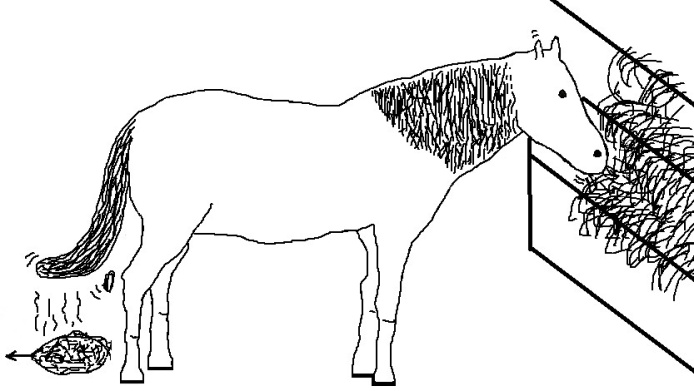 B. Doplň následující informace do celkového přehledu nebo přehled sestav z jednotlivých izolovaných tvrzení (verze lístečky) Pro žákovskou verzi k doplňování lze následující text rozstříhat na lístečky dle příslušnosti k jednotlivé skupině (co musím doložit)oč žádám: (pořadí dle pořadí v dokumentu, ve verzi pro žáky abecední pořadí)vyřešení daňového nedoplatkuzměna trvalého bydlištěpovolení o dočasném umístění stánku se zmrzlinou na veřejném prostranstvívýsadba nové alejeumístění dětského hřištěstavba domuregistrace vozidlaoprava rozbitého úseku silnice 2. třídyoprava rozbité místní komunikace kde žádám:finanční úřadobecní úřadobecní úřadKrajská správa a údržba silnic + majitel pozemkustavební úřad (PÚ) nebo (ORP)stavební úřad (PÚ) nebo (ORP)ORP odbor dopravy – registr vozidelKrajská správa a údržba silnicobecní úřadco musím doložit:vyúčtování daně z příjmů ze závislé činnosti včetně všech příloh;daňové přiznání k dani z nemovitých věcípřihlašovací lístek k trvalému pobytuplatný občanský průkazvýpis z katastru nemovitostí o vlastnictví nemovitosti nebo					 nájemní smlouvu k užíváníověření o přítomnosti inženýrských sítívýpis z katastru nemovitostí o vlastnictví nemovitosti nebo					 nájemní smlouvu k užívánífotodokumentace stavu vozovkydoklad totožnostimalý technický list vozidlapřihláška k registraci vozidla do registru silničních vozidelkupní smlouva, popřípadě faktura, leasingová smlouvaoriginál velkého technického průkazuprotokol o evidenční kontrole vozidla (ne starší než 14 dní)zelená karta jako doklad o zákonném pojištění vozidla (povinném ručení)vyplněná žádost výpis z katastru nemovitostí a kupní smlouvasouhlas vlastníka pozemku, pokud nejste jeho majitelemseznam a adresy majitelů pozemku, pokud nejsou vašesouhlas osob, které mají vlastnická práva k sousedním pozemkůmtechnický popis stavby včetně projektové dokumentacesituace v měřítku katastrální mapy – zaměřenou polohu stavbystanoviska úřadů (ochrana přírody, vody, ovzduší atd.)stanoviska vlastníků veřejné dopravy a technické infrastrukturykvůli napojení vody, elektřiny, plynu